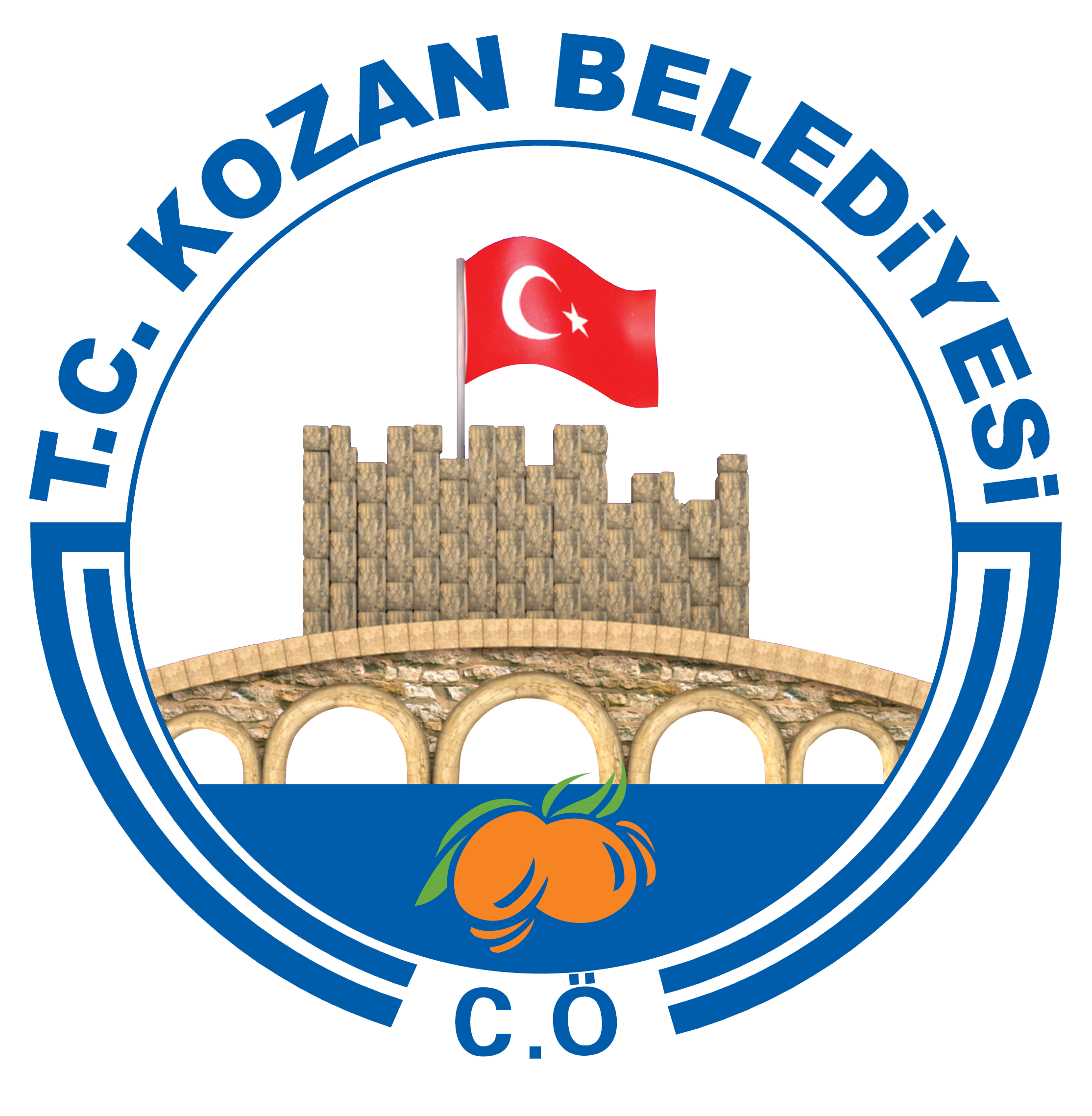    T.C.    KOZAN BELEDİYE BAŞKANLIĞI 2022    PERFORMANS       PROGRAMI